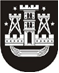 KLAIPĖDOS MIESTO SAVIVALDYBĖS TARYBASPRENDIMASDĖL KLAIPĖDOS MIESTO SAVIVALDYBĖS 2021–2023 METŲ STRATEGINIO VEIKLOS PLANO PATVIRTINIMO2021 m. vasario 25 d. Nr. T2-24KlaipėdaVadovaudamasi Lietuvos Respublikos vietos savivaldos įstatymo 16 straipsnio 2 dalies 40 punktu, Lietuvos Respublikos strateginio valdymo įstatymo 23 straipsnio 2 dalimi, Lietuvos Respublikos savivaldybių infrastruktūros įstatymo 7 straipsnio 1 dalimi, Lietuvos Respublikos administracinės naštos įstatymo 6 straipsnio 1 dalimi ir vykdydama Klaipėdos miesto savivaldybės tarybos 2003 m. liepos 24 d. sprendimą Nr. 1-243 „Dėl Klaipėdos miesto savivaldybės strateginio planavimo tvarkos patvirtinimo“, Klaipėdos miesto savivaldybės taryba nusprendžia:1. Patvirtinti Klaipėdos miesto savivaldybės 2021–2023 metų strateginį veiklos planą (pridedama).2. Skelbti šį sprendimą Klaipėdos miesto savivaldybės interneto svetainėje.Savivaldybės merasVytautas Grubliauskas